Figure 1: Constraints of Open Space in Watchfield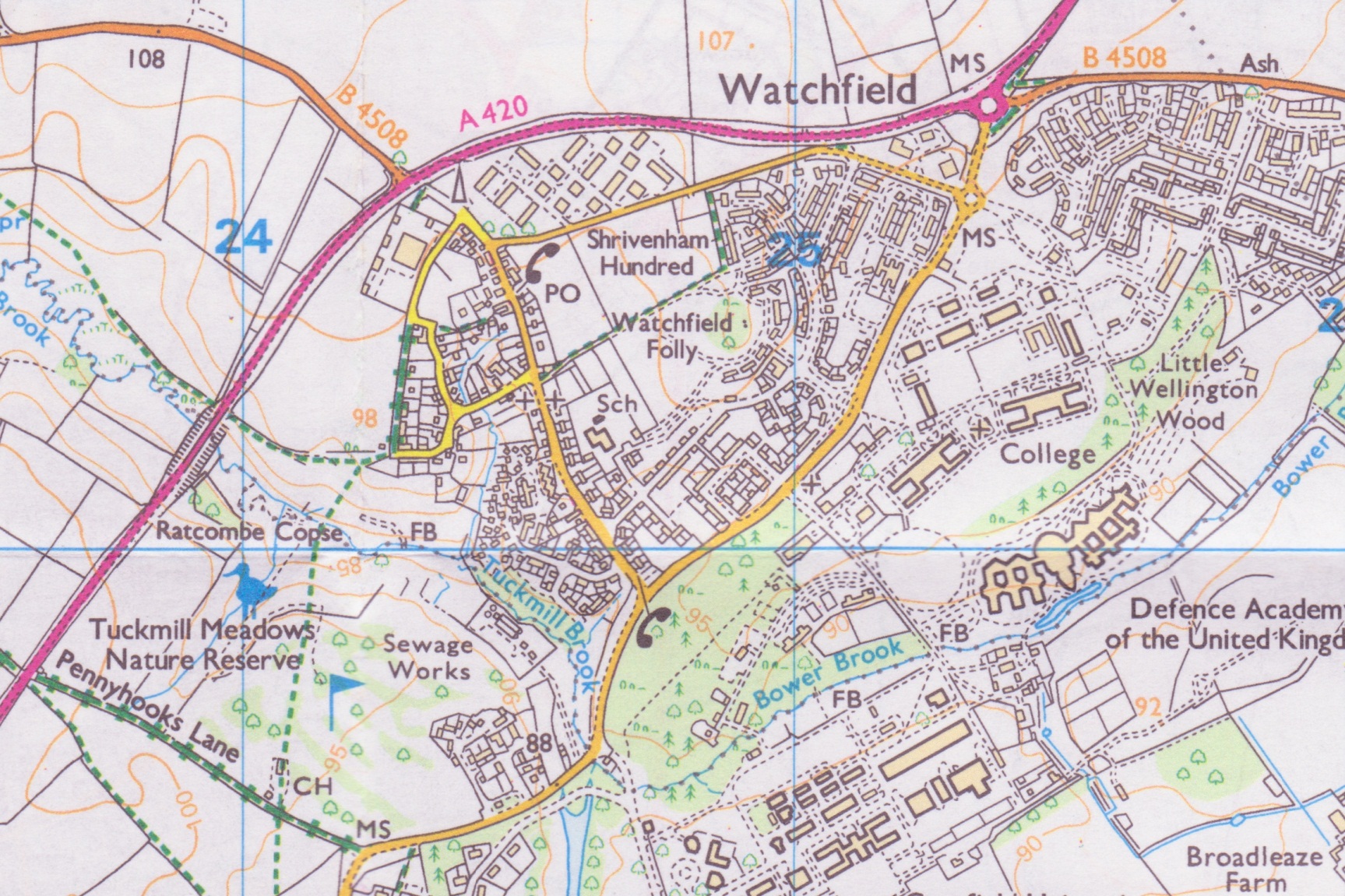 FIGURE 5Cowan’s Camp Noise SurveysDaytime Surveys 1 – 7Survey 1Survey 2Survey 3Survey 4	Survey 5Survey 6Survey 7Night time Surveys 8-9Survey 8Survey 9Figure 6: Watchfield Village Biodiversity Survey Data for Cowan’s Camp FieldVillagers were asked to record their observations during 2012 on Cowan’s Camp fieldMammalsMuntjac DeerFallow DeerHedgehogBadgerFoxPipistrelle BatBrown Long-Eared BatNatterer’s BatMoleGrey SquirrelRabbitHareWeaselBrown RatCommon ShrewPygmy ShrewField VoleWood MouseYellow-Necked MouseBirdsRed KiteKestrelHobbyBuzzardSparrowhawkBarn OwlTawny OwlSwift Birds (Cont.) SwallowHouse Martin Green WoodpeckerGreater Spotted WoodpeckerLesser Spotted WoodpeckerSkylarkTree PipitMeadow PipitWood PigeonCollared DovePheasantGrey PartridgeFieldfarePied WagtailGrey wagtailWaxwingStarlingDunnockWrenWillow WarblerCiffchaffGoldcrestWhitethroatBlackcapSpotted FlycatcherRobinBlackbirdRedwingSong ThrushMistle ThrushBlue TitGreat TitBirds (Cont.)Coal TitLong-Tailed TitNuthatchTreecreeperYellowhammerChaffinchBramblingBullfinchGoldfinchGreenfinchLinnetHouse SparrowJayMagpieJackdawCarrion CrowRookLapwingTree SparrowRetiles & AmphibiansCommon LizardSlow-WormGrass SnakeAdderGreat Crested NewtPalmate NewtSmooth Newt Common FrogCommon Toad InvertebratesLarge White ButterflySmall White ButterflyGreen-Veined White ButterflyOrange Tip ButterflyWood White ButterflyBrimstone ButterflyHunting Spider2-Spot Ladybird7-Spot Ladybird10-Spot LadybirdCockchaferBuff-Tailed BumblebeeCommon Carder BeeMeadow BumblebeeWhite-Tailed BumblebeeRed-Tailed BumblebeeHoneybeeWood AntHoverflyHornetRed AntBeeflyMosquitoHawthorn Shield BugCraneflyMagpie MothHarvestmanDark Bush CricketComma ButterflyCommon Blue ButterflyRinglet ButterflyLeopard SlugInvertebrates (Cont.)LacewingEarwigCommon Blue DamselflyRed Admiral ButterflyMeadow Brown ButterflyChalkhill Blue ButterflyFive Spot Burnet Moth	Heart and Dart MothCentipedeSkipper ButterflyMillipedeWoodlouseSmall Heath ButterflyGarden SpiderBrown-Lipped SnailGrasshopperGreen Shield BugPeacock ButterflyGreen Hairstreak ButterflySmall Blue ButterflyCinnabar MothSmall Tortoiseshell ButterflyPearl-Bordered Fritillary ButterflyMarsh Fritillary ButterflyGrayling ButterflyGatekeeper ButterflyMeadow Brown ButterflySmall Heath ButterflySmall Skipper ButterflyLarge Skipper ButterflyDingy SkipperLappet MothInvertebrates (Cont.)Eyed HawkmothPoplar HawkmothPuss MothGarden Tiger MothWhite Ermine MothSallow Kitten MothHebrew Character MothBurnished Brass MothBrimstone MothSwallowtailed MothAngle Shades MothMother Shipton MothSpeckled Yellow MothWhite Plume MothHerald MothViolet GroundbeetleGreat Grey SlugGarden SlugLarge Black SlugGarden SnailWhite-Lipped Banded SnailEarthwormBanded DemoiselleCommon Green GrasshopperCommon Field GrasshopperMeadow GrasshopperSpeckled Bush CricketRed and Black LeafhopperBlackflySt Mark’s FlyHorse FlyWasp BeetleInvertebrates (Cont.)Birch SawflyBlack AntSexton BeetleDevil’s Coach HorseWasp BeetleLonghorn BeetleCommon Cross SpiderSpider Dysdera crocataSwamp spiderCrab spider Misumena vatiaDaddy Long-legsZebra spiderCrab spider Xysticus cristatusPlantsPyramid OrchidCommon Spotted OrchidBee OrchidKnotted Hedge ParsleyRagwortGroundselCreeping ThistleDandelionYarrowHarebellSycamoreField BindweedSquirreltail FescueMadderHedge BindweedComfreyPlants (Cont.)Prickly LettuceBuglePignutWhite Dead-NettleRed Dead-NettleCommon SpeedwellToadflaxThyme-leafed SpeedwellRed ValerianBuddleaYellow RattleRed FescueCleaversFoxgloveSpear ThistleBarren BromeSoft BromePlantainField ScabiousCock’s FootDaisyCuckoo FlowerBrambleFalse Oat GrassBush VetchCut-Leaf Cranes BillRed CloverWhite CloverDog’s MercuryLoosestrifeField Forget-me-notRosebay WillowherbPlants (Cont.)HogweedGround ElderYoprkshire FogCow ParsleyCowlsipBiting StonecropPrimroseNipplewortHawthornWheatWelted ThistleCommon BentField RoseWhite CampionSheep’s FescueShepherd’s PurseLesser BurdockMeadowsweetRough Meadow GrassCommon NettleBlue FleabaneTeaselRagged RobinBittersweetGarlic MustardPerforate St-John’s WortBroad-Leaf DockMeadow ButtercupSilverweedFat HenWood AvensHairy BittercressPlants (Cont.)Curled DockOpium PoppyTufted VetchHorse ChestnutWild PrivetHazelDogwoodLimeAppleBarberryHornbeamAshWild CherryPurple ToadflaxCrab AppleDog RoseMapleSpindleHybrid CampionSmooth Sow-thistleCherry LaurelSticky Mouse-earBlackthornElderGround IvyGood King HenryKnotgrassMonks RhubarbField MadderCommon Mouse EarCommon ChickweedBarleyPlants (Cont.)Heath Wood-rushLesser CelandineSelfhealCommon CornsaladCreeping ButtercupHedge MustardDowny BirchBlack MedickCommon PoppyCommon fumitoryCommon WhitlowgrassWild RadishDog-RoseWild StrawberryCreeping CinquefoilBird’s Foot TrefoilBroomrapeGiant FescueHerb RobertRye GrassAutumn HawkbitCommon Dog VioletSweet VioletDove’s-foot Crane’s-billCommon CleaversMarjoramGreat MulleinThymeWild CarrotTansyBlack KnapweedCut-leaf Crane’s-billPlants (Cont.)Common CatsearCommon SedgeBroad-leaf WillowherbQuaking GrassHerb RobertTimothy GrassSpearmintLesser TrefoilHart’s Tongue FernSpotted MedickMossLiverwortSilver BirchEnglish ElmLichenOrange Peel FungusCoral Spot FungusMany-Zoned PolyporeHairy StereumHoney FungusClouded AgaricParasol MushroomShaggy Ink-CapBlackening Wax CapCreeping ThistleMilking MycenaLittle Japanese UmbrellaTrooping Crumble CapSuphur TuftGanoderma ApplanatumSilver Leaf FungusFigure 7Near miss traffic data: Extract from Watchfield Primary School Headteacher’s Report, November 2012 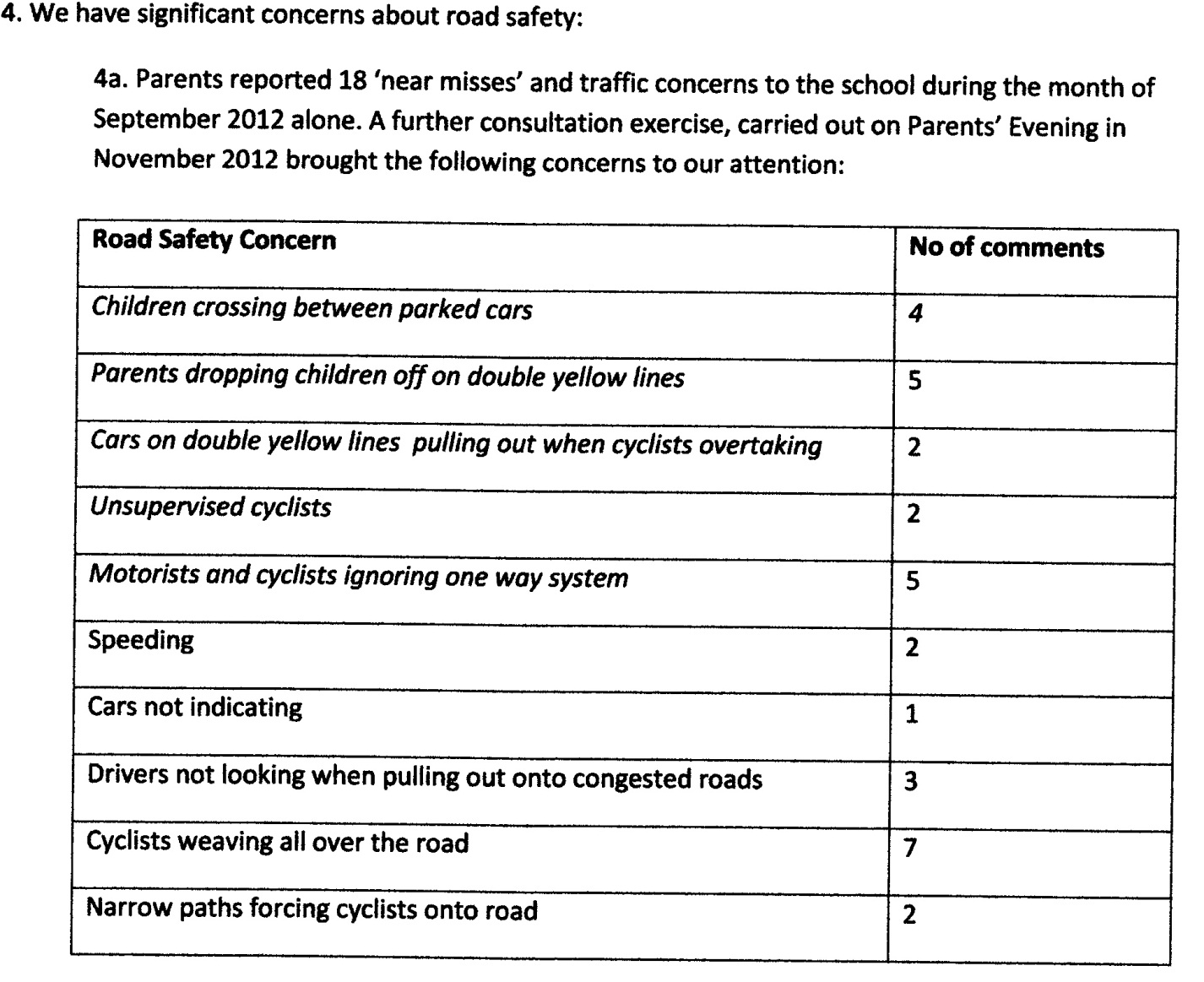 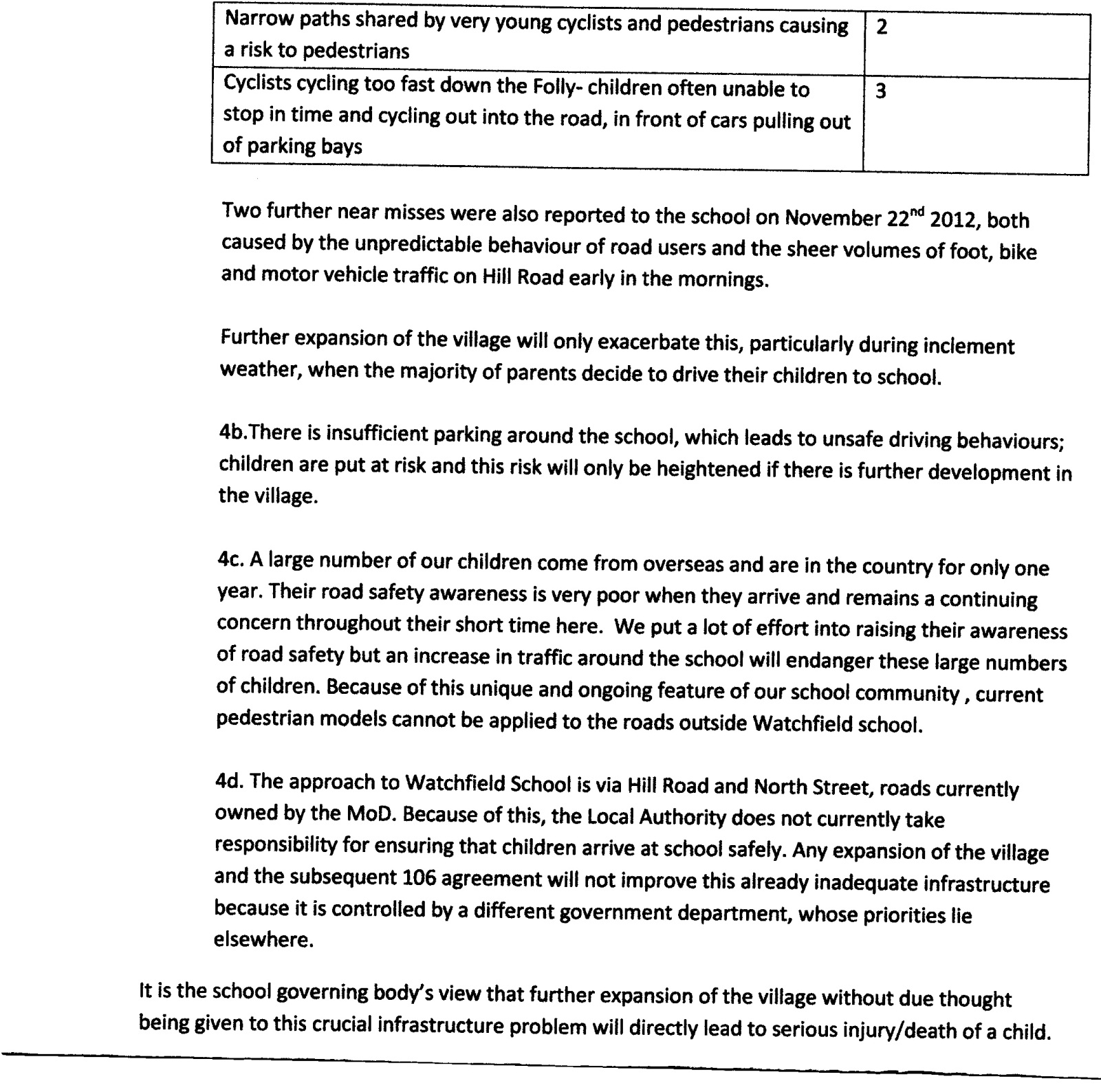 10Cowan’s Camp Field5Church and Burial ground9120 House Approved Development6School8Sewage Works and Industrial Units3Shrivenham 100 Business Park7Allotments and Paddocks2Anglo-Saxon Burial Ground4Football Pitches1Co-Op Etc